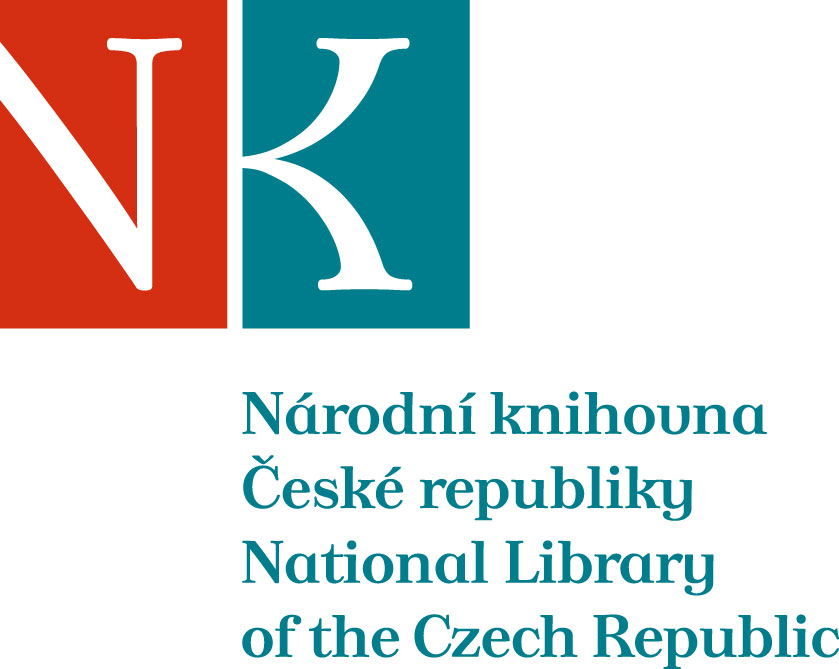 Zpráva ze zahraniční služební cestyJméno a příjmení účastníka cestyMgr. Irena BurešováPracoviště – dle organizační struktury1.1.3 ODZD/ODZFPracoviště – zařazenívedoucí oddělení doplňování zahraničních dokumentůDůvod cestynávštěva mezinárodního knižního veletrhu ve Frankfurtu nad MohanemMísto – městoFrankfurt nad MohanemMísto – zeměNěmeckoDatum (od-do)10.-15.10.2018Podrobný časový harmonogram10.10.     ve večerních hodinách příjezd do Mohuče (ubytování levnější než ve Frankfurtu, permanentka slouží i jako "tramvajenka" po dobu trvání veletrhu v RMV-Gebiet)11.-14.10. návštěva veletrhu, jednání s nakladateli a dodavateli, výběr a nákup publikací (přímý výběr na místě + nákup objednaných knih), nakládání a odvoz do Mohuče15.10.   nakládání a odvoz do Klementina; v pozdních hodinách příjezd do Prahy, odvoz publikací do ODZD Spolucestující z NKMgr. Jeanne Janoušková, PhDr. Jan Lukavec, PhD., PhDr. Karl Staněk PhD.Finanční zajištěníNK ČRCíle cestyZmapovat knižní trh zúčastněných států. Jednání s nakladateli a dodavateli. Dojednání konkrétních objednávek a slev se zahraničními nakladateli. Účast na některých knihkupeckých/knihovnických akcích. Nákup přímo ve stáncích podle objednávek nebo přímého výběru. Vyhledávání dalších  dodavatelů.Plnění cílů cesty (konkrétně)Proběhla jednání se zahraničními nakladateli a dodavateli. Dojednaly se veletržní slevy, domluvila se spolupráce na příští rok. Nakoupilo se větší množství knih, především těch, jež jsou finančně náročné a při běžném nákupu (katalogová cena + poštovné, sleva maximálně 10% - na veletrhu až 50%) pro Národní knihovnu velmi nákladné. Slevy většinou 40%, častěji než v minulých letech i 50%, místy až 60%. Ušetřilo se za poštovné, které je zejména u mimoevropských publikací vysoké. Několik publikací jsme dostali darem. Práce na veletrhu proběhla úspěšně. Vypracuje se ještě podrobný finanční rozbor. Na webových  stránkách http://www.iliteratura.cz/Clanek/40561/frankfurtsky-knizni-veletrh-2018-gruzie a http://www.iliteratura.cz/Clanek/40571/frankfurtsky-knizni-veletrh-2018-mudlovska-pravajsou články dr. Lukavce.Program a další podrobnější informacehttp://www.buchmesse.dePřivezené materiálykatalogy, publikaceDatum předložení zprávy16.10.2018Podpis předkladatele zprávyPodpis nadřízenéhoVloženo na IntranetPřijato v mezinárodním oddělení